Warren J. Baker Endowment 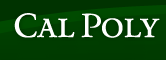 for Excellence in Project-Based Learning Robert D. Koob Endowment for Student SuccessProposal Cover PageTitle of Project:                ______________________________________________________________________________________________________________________________  Proposal Author:____________________________ Cal Poly Email: ___________________ Student ID:___________________  Signature (Optional):____________________________                      Signature provides permission to check financial aid eligibility.                          Previous Baker/Koob Endowment funding? (circle one):           Yes      NoTeam Member(s)	Signature 	Cal Poly Email 	Department	_______________	_______________	_______________	______________________________	_______________	_______________	______________________________	_______________	_______________	_______________Faculty Advisor:  	 Department:  	Faculty Advisor email:  	Telephone:   	Anticipated Start Date:  	Anticipated End Date:  	Total Funds Requested ($):  	Signature of Faculty Advisor:  	           Date: ______________